Приложение №1 к договору _____/19/ОАО от ____/___/2019Техническое заданиеНа ремонтные работы (резка и восстановление связей) в помещении цеха сушки на территории завода ОАО «Северное Молоко» согласно ТЗ., расположенном по адресу: Вологодская обл., г. Грязовец, ул. Соколовская, д.59.Объём работ: требуется выполнить ремонтные работы (резку и восстановление связей)  на участке цеха сушки  по оси 22п между осями Е*п – И*п. Работы будут производиться в стесненных условиях, скорее всего нужно будет привлечь для данных работ «альпинистов». Все материалы технику и механизмы предоставляет подрядчик. Проектную документацию предоставляет заказчик. Рабочая документация будет выдана перед проведением работ. Все объемы подрядчик может уточнить на месте.Требуется выполнить следующие работы согласно проектной документации и требований настоящего ТЗ:Заключительные работы, приёмка работ: При проведении работ требуется выполнять ежедневную уборку и вывоз мусора. Во время выполнения работы требуется выполнять укрытие уже смонтированного оборудования и строительных конструкций. По окончании работ перед сдачей требуется чистка помещения и уборка мусора.Условия проведения работ: - возможны стеснённые условия, все монтажные работы требуется выполнять при согласовании работ с заказчиком.- приветствуется круглосуточный режим работы, а также работа в выходные и праздничные дни.Требования к предоставлению КП:КП требуется предоставить в подписанном отсканированном виде по табличной форме, указанной ниже. Не подписанные КП и КП, предоставленные в другом виде, не принимаются к рассмотрению. Также в обязательном порядке необходимо указывать общую продолжительность работ.КП требуется отправлять на следующий адрес: VerkhovtsevNA@milk35.ruГлавному инженеру проекта Верховцев Николай Андреевич +7(921)830-25-84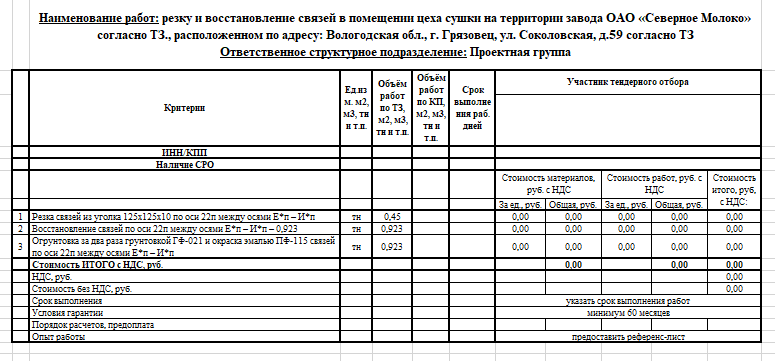    Табличная форма предоставления КП.Техническое задание составил: _____________________________________Левинский С.А.Инженер - строительОАО "Северное молоко"Моб:+7-931-514-94-11 Почта: levinskiysa@milk35.ruСогласовано: _______________ Подрядная организация_______________________№ п.пНаименование работГрафическое и фото приложениеРезка связей из уголка 125х125х10 по оси 22п между осями Е*п – И*п – 0,45 тн. Перед началом демонтажных работ необходимо укрыть уже смонтированное оборудование негорючим материалом.Восстановление связей по оси 22п между осями Е*п – И*п – 0,923 тн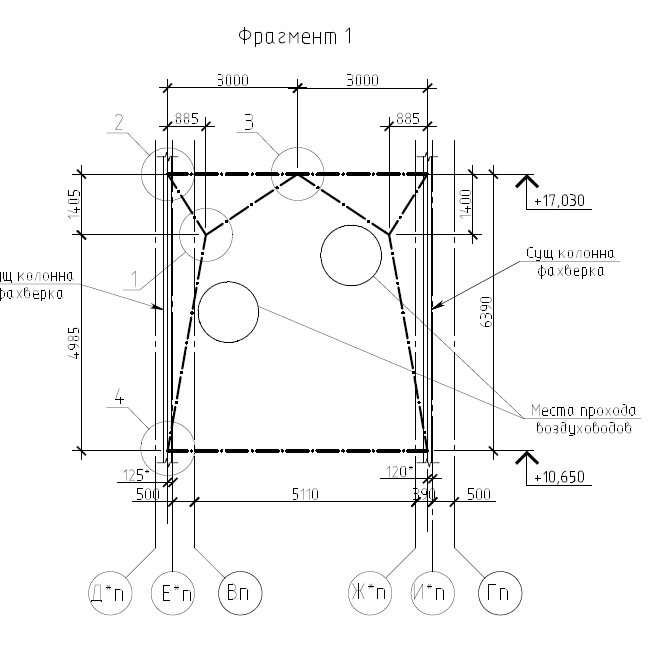 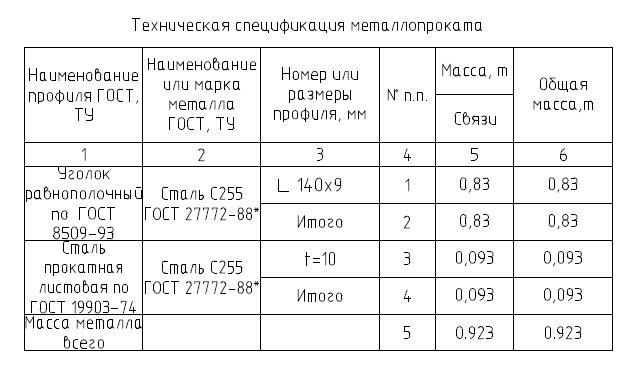 Огрунтовка за два раза грунтовкой ГФ-021 и окраска эмалью ПФ-115 связей по оси 22п между осями Е*п – И*п – 0,923 тн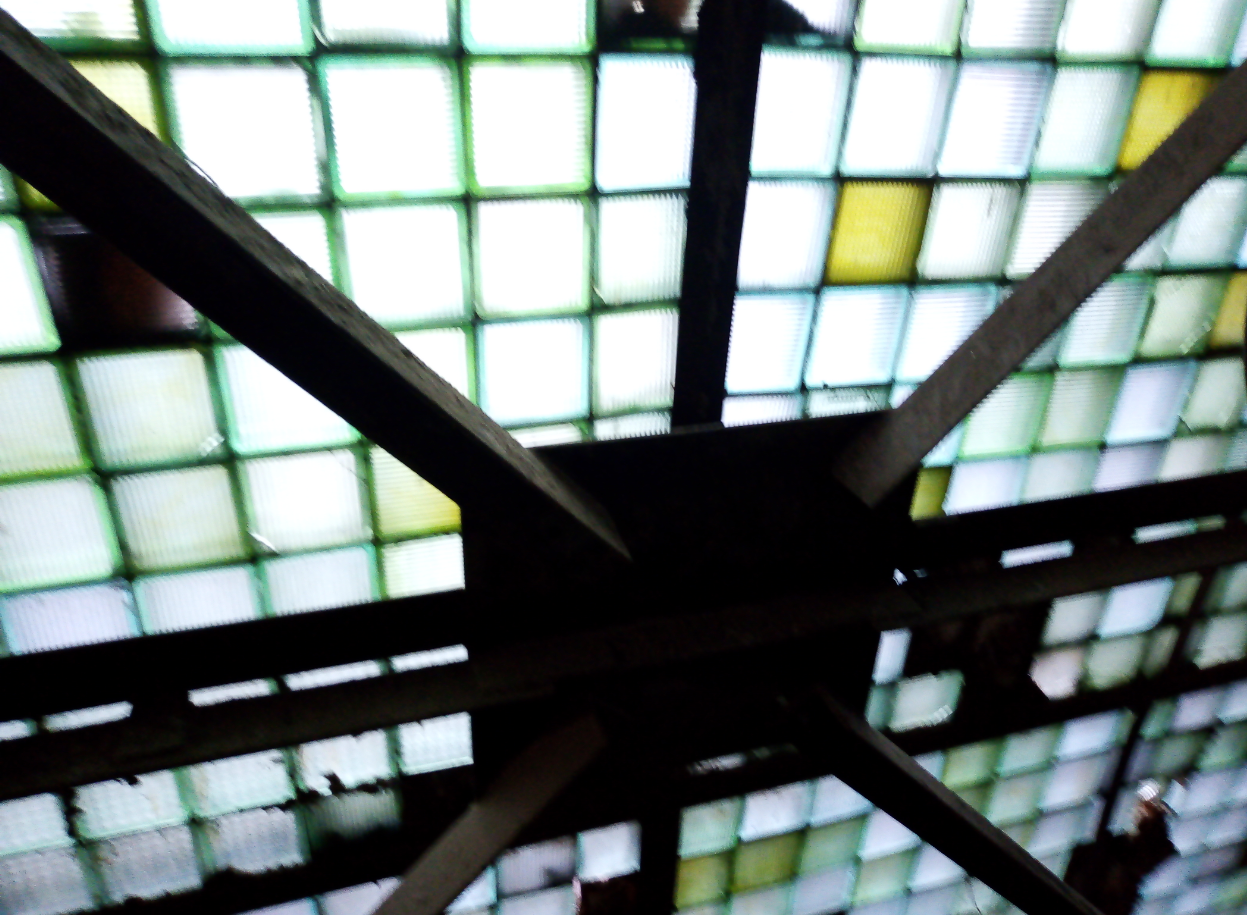 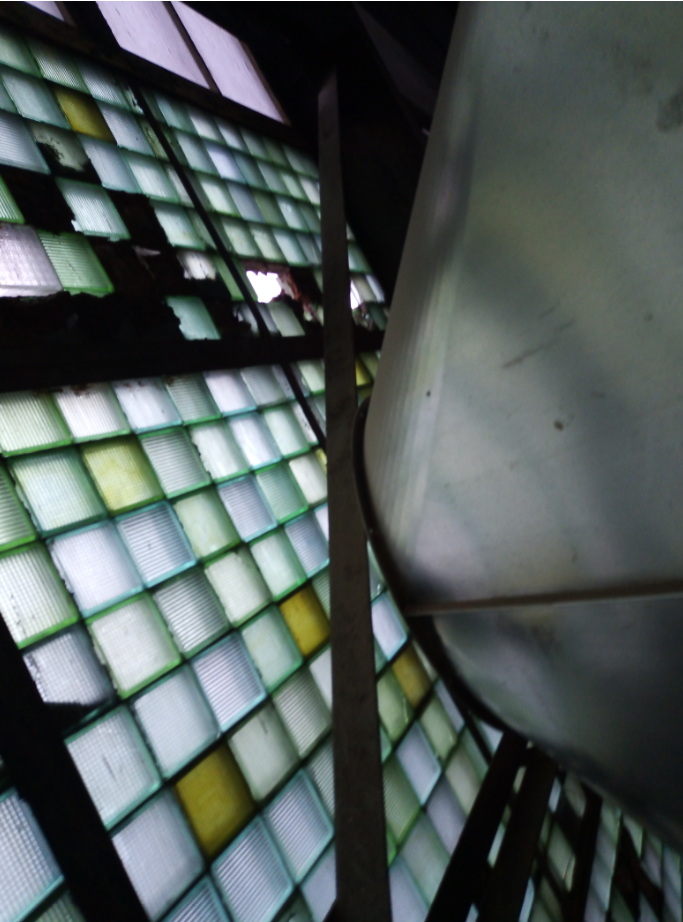 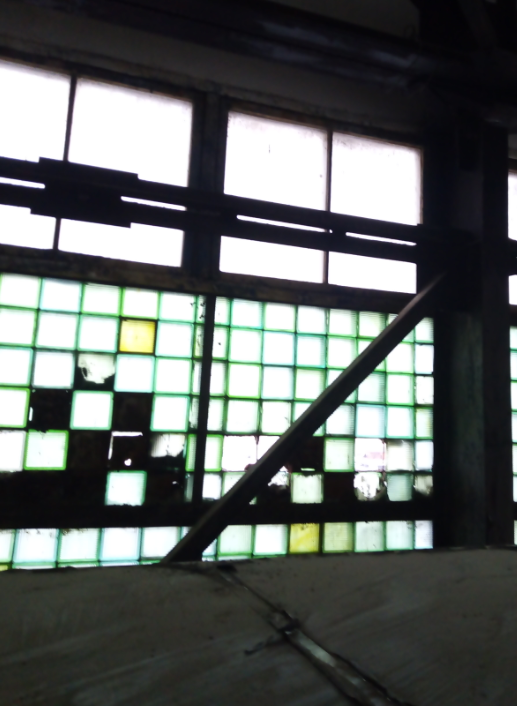 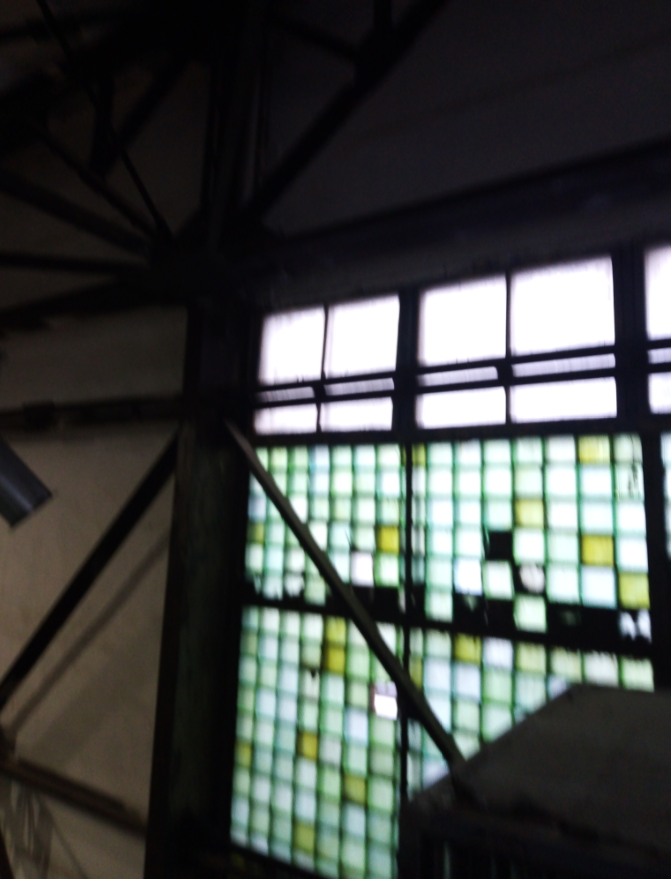 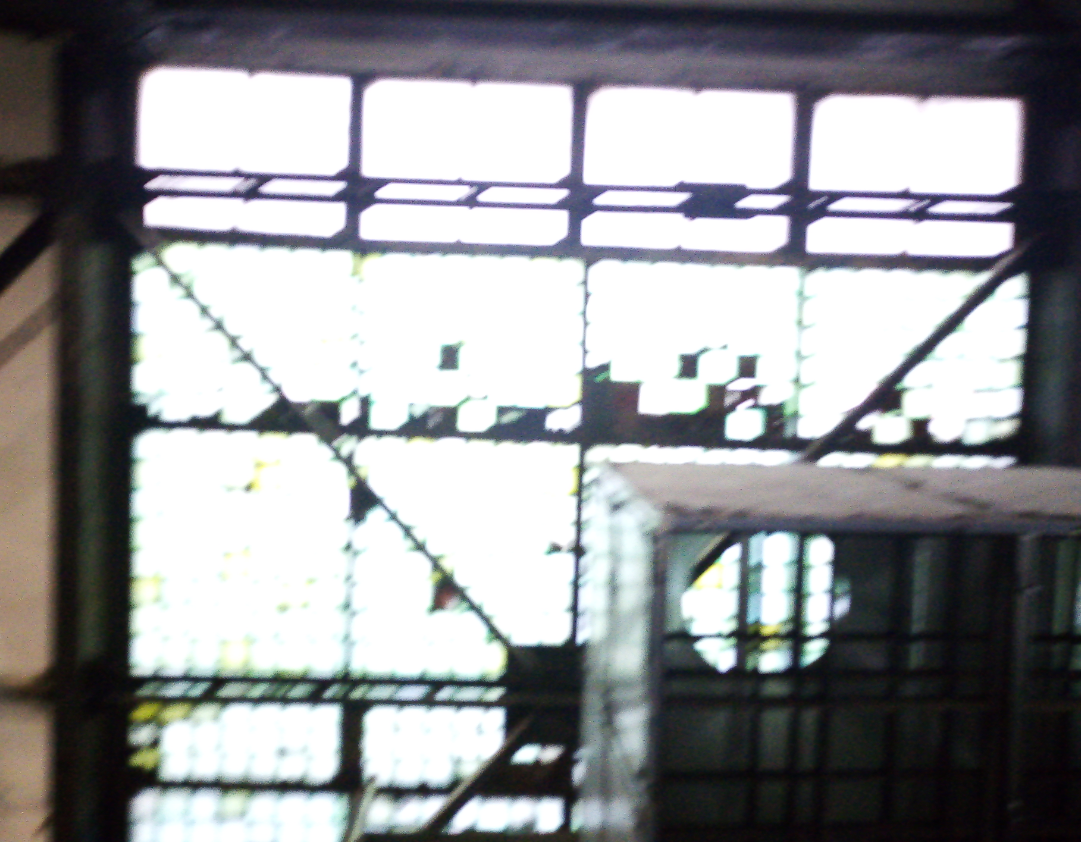 